St. Peter CES Confirmation of Daily Covid-19 Student Screening LogStudent Name : ________________________________________ Class : ___________________ (Please Print)Parent/Guardian Name: ________________________________ Date : _______________(Please Print)Verify in writing:Verify electronically:https://covid-19.ontario.ca/school-screening/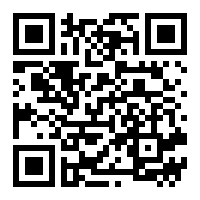 Students may alternatively complete screening on their own device, where age appropriate, and present on arrival. I/we confirm the student (above) received a “pass” on the COVID School Screening Tool. 

______________________________________________Parent/Guardian Name (Print)______________________________________________Parent/Guardian SignatureVerify electronically:https://covid-19.ontario.ca/school-screening/Students may alternatively complete screening on their own device, where age appropriate, and present on arrival. I/we confirm the student (above) received a “pass” on the COVID School Screening Tool. 

______________________________________________Parent/Guardian Name (Print)______________________________________________Parent/Guardian SignatureVerify electronically:https://covid-19.ontario.ca/school-screening/Students may alternatively complete screening on their own device, where age appropriate, and present on arrival. Please initial each morning prior to attending school.By initialing below, I/we confirm the Ontario COVID-19 School Screening has been completed for my child and my child has passed the screening.Daily self-screening for all students continues to be a requirement to come to school beyond September 17, 2021. Thank you for working together to keep our school safe.Please initial each morning prior to attending school.By initialing below, I/we confirm the Ontario COVID-19 School Screening has been completed for my child and my child has passed the screening.Daily self-screening for all students continues to be a requirement to come to school beyond September 17, 2021. Thank you for working together to keep our school safe.